Уважаемые коллеги!Напоминаем Вам, что 01.07.2019 вступает в действие национальный стандарт Российской Федерации ГОСТ Р 7. 0.100-2018 «БИБЛИОГРАФИЧЕСКАЯ ЗАПИСЬ. БИБЛИОГРАФИЧЕСКОЕ ОПИСАНИЕ. Общие требования и правила составления». Стандарт вводится в Российской Федерации, при этом межгосударственный стандарт ГОСТ 7.1-2003 остается действующим на территории СНГ.Основные новации стандарта:Изменился статус стандарта – он стал национальным стандартом.Изменилось обозначение стандарта (ГОСТ Р 7.0.100), где ГОСТ Р – буквенный индекс обозначения национальной системы; цифра 7 определяет номер системы СИБИД; цифра 0 – код национальной системы стандартов СИБИД, 100 – регистрационный порядковый номер стандарта.Изменилась внутренняя структура стандарта: внутри разделов, посвященных областям описания, приведены основные положения, применимые ко всем видам ресурсов, затем – специальные правила необходимые для описания специфического вида ресурса, или исключения из общего правила.Изменилась структура самого библиографического описания по количеству, составу областей и элементов и по названиям отдельных областей.Главные нововведения:Введена новая область «Область вида содержания и средства доступа», которая занимает место после всех областей описания. Новая область заменила элемент «Общее обозначение материала» (поле 245h в формате MARC21).Сокращение слов и словосочетаний минимизировано. Одноуровневое библиографическое описание (раздел 5)Область заглавия и сведений об ответственности (раздел 5.2)Основные изменения:общее обозначение материала удалено;сокращения минимизированы;добавлены элементы, которые ранее были в области специфических сведений;количество лиц и организаций в сведениях об ответственности увеличилосьПредписанные источники информации для печатных изданий (текстовых, нотных, картографических, изобразительных) это не только один титульный лист, но и оборот титульного листа, т. о. квадратных скобок в описании будет меньше.Сведения, относящиеся к заглавию (раздел 5.2.5)При составлении библиографического описания законодательных, нормативных ресурсов в сведениях, относящихся к заглавию (поле 245b), приводят их обозначение, дату введения (принятия), сведения о ресурсе, вместо которого принят данный ресурс.245а Библиографическая запись. Библиографическое описание. Общие требования и правила составления245b ГОСТ Р 7.0.100-2018 : национальный стандарт : дата введения 2019-07-01Сведения об ответственности (раздел 5.2.6)Количество сведений об ответственности определяет библиографирующая организация. Допускается сокращать количество приводимых сведений, в этом случае в конце перечислений в квадратных скобках приводят сокращение «[и др.]».Наименования ответственных организаций и названия каждой категории ответственных лиц не сокращаются:перевод с французского и предисловие Цыбульского В. В. ; Академия наук СССР, Институт востоковеденияМинистерство культуры Самарской области, Самарский областной историко-краеведческий музей им. П. В. АлабинаДепартамент туризма Самарской области [и др.] ; руководитель проекта Легашова М. В. ; редактор Великанова С. В. ; перевод Федорова М. И.подготовка текста, вступительная статья, послесловие, примечания Невзоровой И. М.авторы и составители: Воронков В. А. [и др.]Министерство сельского хозяйства Российской Федерации, Учебно-методическое объединение по агрономическим специальностям, Самарская государственная сельскохозяйственная академия ; авторы: Васин В. Г. [и др.]Область вида содержания и средства доступа (раздел 5.10)Область содержит сведения о природе информации, содержащейся в ресурсе, и средстве, обеспечивающем доступ к нему. Приводится после всех элементов библиографического описания.Вид содержания (обязательный элемент):движение; звуки;изображение;музыка;предмет;текст;устная речь;электронная программа;электронные данные.Характеристика содержания (факультативный элемент) уточняют природу информации, наличие или отсутствие движения, размерность, способ сенсорного восприятия. Характеристики содержания приводят после термина вида содержания в круглых скобках со строчной буквы. При использовании нескольких терминов их разделяют предписанным знаком «точка с запятой»:. − Изображение (неподвижное ; двумерное). – Изображение (движущее ; трехмерное). – Музыка (исполнительская)Средство доступа (условно-обязательный элемент) характеризует возможности хранения, использования или передачи содержания ресурса как с помощью специализированного устройства (аппаратов), так и без них. Для обозначения средств доступа используют следующие термины:аудио;видео;микроскопическое;микроформа;непосредственное;проекционное;стереографическое; электронное.Соответствующий термин приводят после вида содержания (или его характеристики) со строчной буквы, ему предшествует предписанный знак «двоеточие».. – Текст (слуховой ) : аудио;. – Музыка (исполнительская) : видео:. − Текст (визуальный) : непосредственный. − Текст (визуальный) : электронный Примеры:Книжные издания:Управление рисками и безопасностью : монография / Трамова А. М., Киселева И. А., Симонович Н. Е. [и др.]. - Нальчик: [б. и.], 2017. - 182 с.: ил., табл. ; 20 см. - Библиогр. в конце разд. - ISBN 978-5-89125-115-1. - 500 экз. – Текст: непосредственныйИзоиздания:Каргополь. Иконостас собора Рождества Христова: [альбом / авторы текста: Т. М. Кольцова, О. Б. Пригодина]. - [Б. м.]: Верхов С. И., 2019 [т. е. 2018]. - 13, [51] с.: цв. ил., портр.; 26 см. - (Серия "Знаменитые иконостасы России"). - Кн. фактически изд. в 2018 г.. - ISBN 978-5-905904-34-9. – Изображение. Текст: непосредственныеЭлектронные ресурсы:Казаков, Ю. В. Магистерская диссертация : электронное учебно-методическое пособие / Ю. В. Казаков ; Тольяттинский государственный университет. - [Тольятти] : Тольяттинский государственный университет, 2018. - 1 электрон. опт. диск (CD-ROM) (12 Мб). - Систем. требования: IBM PC-совместимый компьютер ; Windows XP/Vista/7/8 ; PIII 500 MГц или эквивалент ; 128 Мб ОЗУ ; SVGA ; CD-ROM; Adobe Acrobat Reader. - Загл. с этикетки диска. - Текст : электронный. - ISBN 978-5-8259-1214-1 : 250.00.Аудиоиздания:Ильф, Илья Арнольдович. Золотой теленок : аудиокнига / Илья Ильф, Евгений Петров ; читает Владимир Самойлов. - Москва: Ардис, 2018. - 1 электрон. опт. диск (CD-ROM) (14 час 04 мин) : зв.; 12 см. - (Антология юмора и сатиры). - Загл. с этикетки диска. - Содерж.: Ч. 1: Экипаж "Антилопы"; Ч. 2: Два комбинатора; Ч. 3: Частное лицо. - 0+. - Систем. требования: Pentium 4 ; Windows 2000 ; CD-ROM drive ; зв. карта ; MPEG-1 Layer-3 (mp3) ; 112 Kbps ; 16 bit ; 44.1 kHz ; mono. - Устная речь: аудиоВидеоиздания:Житие и чудеса святого Иоанна Русского : фильм / Studio LOGOS. - Москва: издание Новоспасского ставропигиального мужского монастыря, 2012. - 1 электрон. опт. диск (DVD-ROM) (30 мин.): цв., зв.; 13 см. - (Святые и святыни Православной Греции). - Загл. с вкладыша. - Систем. требования: Pentium 4 ; DVD-ROM drive ; Windows'2000. - Изображение (движущееся; двухмерное): видеоДля заполнения области вида содержания и средства доступа рекомендуем ввести в шаблон настройки поле 516а Примечание о типе компьютерного файла или данных и переименовать его в «Примечание о виде содержания и средстве доступа». В этом случае информация будет размещаться в конце библиографического описания. Примеры поля во Внешнем словаре: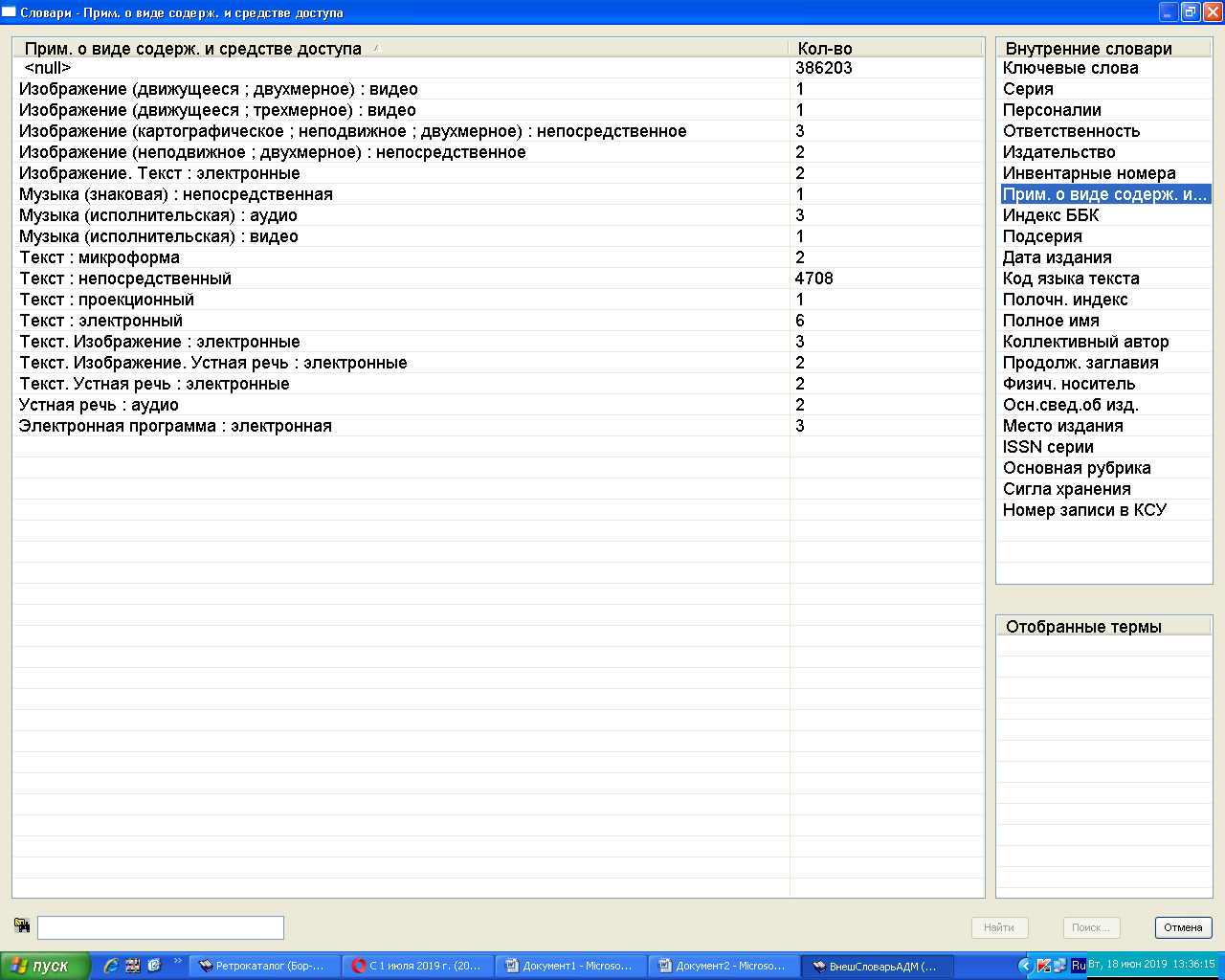 Напоминаем, что полный текст ГОСТ Р 7. 0.100-2018 «БИБЛИОГРАФИЧЕСКАЯ ЗАПИСЬ. БИБЛИОГРАФИЧЕСКОЕ ОПИСАНИЕ. Общие требования и правила составления» можно скачать в интернете на сайте Российской книжной палаты http://www.bookchamber.ru/n18.htmlПо вопросам применения ГОСТа звонить по телефону 335-68-57 или писать на электронную почту по адресам:Жуплатова Т. А., зав.отделом каталогизации СОУНБ  ace@libsmr.ruКузнецова Г. А., гл. б-рь отдела каталогизации СОУНБ  kuznetsova@libsmr.ruКоролева Е. А., гл. б-рь отдела каталогизации СОУНБ  kea@libsmr.ru18.06.2019Зав. отделом каталогизации СОУНБ Жуплатова Т. А. 